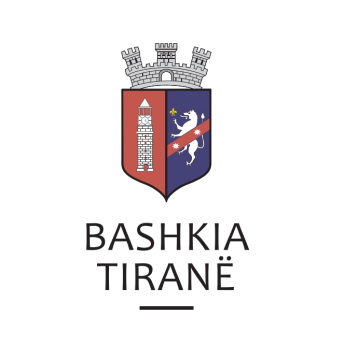      R  E  P U  B  L  I  K  A    E   S  H  Q  I  P  Ë  R  I  S  Ë
  BASHKIA TIRANË
DREJTORIA E PËRGJITHSHME PËR MARRËDHËNIET ME PUBLIKUN DHE JASHTË
DREJTORIA E KOMUNIKIMIT ME QYTETARËTLënda: Kërkesë për publikim lidhur me shpalljen e ankandit publik.Pranë Bashkisë Tiranë ka ardhur kërkesa për shpallje nga Shoqëria “Strati Bailiff’s Service” sh.p.k., në lidhje me shpalljen e ankandit për pasurinë e paluajtshme të debitorit shoqëria “Albadent” sh.p.k. z. Abedin Mehmeti, z. Astrit Xheleshi, znj. Semiha Gjeleshi dhe znj. Etleva Tuzi (Xheleshi). , Ju sqarojmë se të dhënat e pasurisë janë si më poshtë:Apartament me nr. pasurie 342/29+1-10, ZK 3866, vol. 31, faqe 57, sip 59.6 m2, Adresa:                      Yzberisht,  TiranëÇmimi fillestar:             15,019.2 (pesëmbëdhjetë mijë e nëntëmbëdhjetë pikë dy) EuroDrejtoria e Komunikimit me Qytetarët ka bërë të mundur afishimin e shpalljes për Shoqëria “Strati Bailiff’s Service” sh.p.k., në tabelën e shpalljeve të Sektorit të Informimit dhe Shërbimeve për Qytetarët pranë Bashkisë Tiranë.      R  E  P U  B  L  I  K  A    E   S  H  Q  I  P  Ë  R  I  S  Ë
  BASHKIA TIRANË
DREJTORIA E PËRGJITHSHME PËR MARRËDHËNIET ME PUBLIKUN DHE JASHTË
DREJTORIA E KOMUNIKIMIT ME QYTETARËTLënda: Kërkesë për publikim lidhur me shpalljen e ankandit publik.Pranë Bashkisë Tiranë ka ardhur kërkesa për shpallje nga Shoqëria Përmbarimore “ASTREA”, në lidhje me shpalljen e ankandit për pasurinë e paluajtshme të debitorëve z. Bashkim Riza Cala dhe znj. Fiqirete Baki Cala.Ju sqarojmë se të dhënat e pronave përkatësisht janë si më poshtë:“Bodrum”, me numër pasurie 1/646-B, Z.K. 8380, vol. 33, faqe 165, me sipërfaqe 240 m2.Adresa:		Rr. “Mihal Duri”, TiranëÇmimi fillestar: 	79.968 (shtatëdhjetë e nëntëmijë e nëntëqind e gjashtëdhjetë e tetë) Euro                               Drejtoria e Komunikimit me Qytetarët ka bërë të mundur afishimin e shpalljes për Shoqërinë Përmbarimore “ASTREA”, në tabelën e shpalljeve të Sektorit të Informimit dhe Shërbimeve për Qytetarët pranë Bashkisë Tiranë.      R  E  P U  B  L  I  K  A    E   S  H  Q  I  P  Ë  R  I  S  Ë
  BASHKIA TIRANË
DREJTORIA E PËRGJITHSHME PËR MARRËDHËNIET ME PUBLIKUN DHE JASHTË
DREJTORIA E KOMUNIKIMIT ME QYTETARËTLënda: Kërkesë për publikim lidhur me shpalljen e ankandit dytë publik.Pranë Bashkisë Tiranë ka ardhur kërkesa për shpallje nga Përmbaruese Gjyqësore Private “Jonida Ujkashi”, në lidhje me ankandin për pasurinë e paluajtshme për debitorin z. Bajram Ismail Ahmati.Lajmërim për vazhdimin e ekzekutimit vullnetar:Kreditor:            Agjencia e Trajtimit të KrediveDebitor:              Bajram Ismail AhmatiObjekti:              Kthim shumeDrejtoria e Komunikimit me Qytetarët ka bërë të mundur afishimin e shpalljes për Përmbaruesen Gjyqësore Private “Jonida Ujkashi”, në tabelën e shpalljeve të Sektorit të Informimit dhe Shërbimeve për Qytetarët pranë Bashkisë Tiranë.     R  E  P U  B  L  I  K  A    E   S  H  Q  I  P  Ë  R  I  S  Ë
  BASHKIA TIRANË
DREJTORIA E PËRGJITHSHME PËR MARRËDHËNIET ME PUBLIKUN DHE JASHTË
DREJTORIA E KOMUNIKIMIT ME QYTETARËTLënda: Kërkesë për publikim lidhur me shpalljen e ankandit dytë publik.Pranë Bashkisë Tiranë ka ardhur kërkesa për shpallje nga Përmbaruese Gjyqësore Private “Jonida Ujkashi”, në lidhje me ankandin për pasurinë e paluajtshme për debitoren znj. Dife Ramiz Dogjani dhe hipotekuesin z. Shkelqim Istref Halilaj.Lajmërim për vazhdimin e ekzekutimit vullnetar:Kreditor:            Agjencia e Trajtimit të KrediveDebitor:              Dife Ramiz DogjaniObjekti:              Kthim shumeDrejtoria e Komunikimit me Qytetarët ka bërë të mundur afishimin e shpalljes për Përmbaruesen Gjyqësore Private “Jonida Ujkashi”, në tabelën e shpalljeve të Sektorit të Informimit dhe Shërbimeve për Qytetarët pranë Bashkisë Tiranë.     R  E  P U  B  L  I  K  A    E   S  H  Q  I  P  Ë  R  I  S  Ë
  BASHKIA TIRANË
DREJTORIA E PËRGJITHSHME PËR MARRËDHËNIET ME PUBLIKUN DHE JASHTË
DREJTORIA E KOMUNIKIMIT ME QYTETARËTLënda: Kërkesë për publikim lidhur me shpalljen e ankandit të II-të publik.Pranë Bashkisë Tiranë ka ardhur kërkesa për shpallje nga Shoqëria Përmbarimore “Bailiff Services Albania” sh.p.k., në lidhje me shpalljen e ankandit për pasurinë e paluajtshme të debitorëve z. Ervin Çiraku dhe znj. Iris Çiraku. Ju sqarojmë se të dhënat e pronës janë si më poshtë:1.“Arë” me nr. pasurie 373/1/9, vol. 7, faqe 197, ZK 1377,  sip. 14,000 m2.Adresa:                      Çekrez, TiranëÇmimi fillestar:       37,632 (tridhjetë e shtatë mijë e gjashtëqind e tridhjetë e dy) EuroDrejtoria e Komunikimit me Qyetarët ka bërë të mundur afishimin e shpalljes për Shoqërinë Përmbarimore “Bailiff Services Albania” sh.p.k., në tabelën e shpalljeve të Sektorit të Informimit dhe Shërbimeve për Qytetarët pranë Bashkisë Tiranë.     R  E  P U  B  L  I  K  A    E   S  H  Q  I  P  Ë  R  I  S  Ë
  BASHKIA TIRANË
DREJTORIA E PËRGJITHSHME PËR MARRËDHËNIET ME PUBLIKUN DHE JASHTË
DREJTORIA E KOMUNIKIMIT ME QYTETARËTLënda: Kërkesë për publikim lidhur me shpalljen për Ekzekutim Vullnetar.Pranë Bashkisë Tiranë ka ardhur kërkesa për shpallje nga Shoqëria “Kodra Bailiff Service” sh.p.k., në lidhje me shpalljen e lajmërimit për ekzekutim vullnetar, për debitoren P.F. Lindita Kujtim Tetova dhe znj. Lindita Kujtim Tetova. Lajmërim për ekzekutim vullnetar:Kreditor:           ISHSH Inspektorati Shtetëror ShëndetësorDebitor:             P.F. Lindita Kujtim Tetova, Lindita Kujtim Tetova Objekti:             Likujdim gjobe.Drejtoria e Komunikimit me Qytetarët ka bërë të mundur afishimin e shpalljes për Shoqëria “Kodra Bailiff Service” sh.p.k., në tabelën e shpalljeve të Sektorit të Informimit dhe Shërbimeve për Qytetarët pranë Bashkisë Tiranë.     R  E  P U  B  L  I  K  A    E   S  H  Q  I  P  Ë  R  I  S  Ë
  BASHKIA TIRANË
DREJTORIA E PËRGJITHSHME PËR MARRËDHËNIET ME PUBLIKUN DHE JASHTË
DREJTORIA E KOMUNIKIMIT ME QYTETARËTLënda: Kërkesë për publikim lidhur me shpalljen për Ekzekutim Vullnetar.Pranë Bashkisë Tiranë ka ardhur kërkesa për shpallje nga Shoqëria “Kodra Bailiff Service” sh.p.k., në lidhje me shpalljen e lajmërimit për ekzekutim vullnetar, për debitorin P.F. Arton Vezi dhe z. Arton Ramazan Vezi. Lajmërim për ekzekutim vullnetar:Kreditor:           ISHSH Inspektorati Shtetëror ShëndetësorDebitor:              P.F. Arton Vezi dhe z. Arton Ramazan Vezi. Objekti:             Likujdim gjobe.Drejtoria e Komunikimit me Qytetarët ka bërë të mundur afishimin e shpalljes për Shoqëria “Kodra Bailiff Service” sh.p.k., në tabelën e shpalljeve të Sektorit të Informimit dhe Shërbimeve për Qytetarët pranë Bashkisë Tiranë.     R  E  P U  B  L  I  K  A    E   S  H  Q  I  P  Ë  R  I  S  Ë
  BASHKIA TIRANË
DREJTORIA E PËRGJITHSHME PËR MARRËDHËNIET ME PUBLIKUN DHE JASHTË
DREJTORIA E KOMUNIKIMIT ME QYTETARËTLënda: Kërkesë për publikim lidhur me shpalljen për Ekzekutim Vullnetar.Pranë Bashkisë Tiranë ka ardhur kërkesa për shpallje nga Shoqëria “Kodra Bailiff Service” sh.p.k., në lidhje me shpalljen e lajmërimit për ekzekutim vullnetar, për debitorin P.F. Ylber Alla dhe z. Ylber Shaqir Alla. Lajmërim për ekzekutim vullnetar:Kreditor:           ISHSH Inspektorati Shtetëror ShëndetësorDebitor:             P.F. Ylber Alla dhe z. Ylber Shaqir Alla. Objekti:             Likujdim gjobe.Drejtoria e Komunikimit me Qytetarët ka bërë të mundur afishimin e shpalljes për Shoqëria “Kodra Bailiff Service” sh.p.k., në tabelën e shpalljeve të Sektorit të Informimit dhe Shërbimeve për Qytetarët pranë Bashkisë Tiranë.     R  E  P U  B  L  I  K  A    E   S  H  Q  I  P  Ë  R  I  S  Ë
  BASHKIA TIRANË
DREJTORIA E PËRGJITHSHME PËR MARRËDHËNIET ME PUBLIKUN DHE JASHTË
DREJTORIA E KOMUNIKIMIT ME QYTETARËTLënda: Kërkesë për publikim lidhur me shpalljen për Ekzekutim Vullnetar.Pranë Bashkisë Tiranë ka ardhur kërkesa për shpallje nga Përmbaruesin Gjyqësor Privat Dorian Skëndi në lidhje me shpalljen e lajmërimit për ekzekutim vullnetar për debitorin z. Krenar Mushir Plakaj.Lajmërim për ekzekutim vullnetar:Kreditor:           Anisa NergutiDebitor:             Krenar Plakaj.Objekti:             Pagim pensioni ushqimorDrejtoria e Komunikimit me Qytetarët ka bërë të mundur afishimin e shpalljes për Përmbaruesin Gjyqësor Privat Dorian Skëndi, në tabelën e shpalljeve të Sektorit të Informimit dhe Shërbimeve për Qytetarët pranë Bashkisë Tiranë.